Boite métallique personnalisée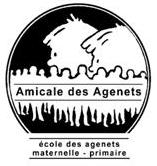 Chers parents,Afin de récolter des fonds pour financer les projets pédagogiques de l’école, vos enfants vont participer à la réalisation d’une boite en métal (20 x 14 x 7cm) sur laquelle seront imprimés les autoportraits de chaque élève. Chaque boite pouvant contenir 40 dessins, il  y aura un modèle par classe. Merci donc de bien préciser le nom de l’enseignant. La boite est vendue au prix de 8 € l’unité.Cette année, nous vous proposons d’ajouter une petite tablette de chocolat au lait à votre commande, au prix de 3€ l’unité (chocolat Alex Olivier, 2 sortes au choix).Le tout est visible sur le panneau d’affichage ou sur notre blog (al-agenets.fr)Vous pouvez remplir un seul bon de commande pour la fratrie.Nom/Prénom : ................................................TOTAL        boite        ……..     /      ……  €chocolat       ……..     /      ……  €Merci de déposer ce bon avant le 9 mars 2019 dans la boîte de l'Amicale située à l'entrée de l'école, avec le règlement correspondant (chèques à l’ordre de l’Amicale Laïque des Agenêts, encaissement début avril). Votre commande devrait vous être remise avant les vacances de Pâques.Pour toute information : secretaire@al-agenets.frBoiteEnseignant(s)QuantitéBoite….x 8€Boite….x 8€Boite….x 8€Tablettelentilles de couleurs (« smarties », 70g)…. x 3€Tablettecéréales et graines caramélisées (60g)…. x 3€